【新闻摄像】【News camera】一、基本信息课程代码：2030567课程学分：2学分面向专业：新闻学专业课程性质：专业必修课开课院系：新闻传播学院新闻系使用教材：《电视摄像教程》杨晓宏 马建军 马文娟，中国人民大学出版社，2017年7月参考书目：《电视新闻摄像》（第二版），胡立德著，浙江大学出版社，2013年。《电视新闻摄像》，刘荃，中国广播影视出版社，2014年。《摄像基础教程》（普及版），夏正达，上海人民美术出版社，2013年。《电视摄像与画面编辑》，焦道利主编，国防工业出版社，2012年。主流电视频道：中央电视台、东方卫视、湖南卫视、浙江卫视、江苏卫视等相关卫视的各类型节目。课程网站网址：http://i1.gench.edu.cn/_web/fusionportal/skip.jsp?_p=YXM9MSZwPTEmbT1OJg__&appName=pc.sudy.bb先修课程：新闻摄影2030538二、课程简介《新闻摄像》是新闻专业的专业基础课程。通过该课程的学习，培养学生掌握新闻摄像的基本理论知识，能够熟练地使用专业摄像机、DV机甚至是手机进行视频拍摄采集，能够完成不同的电视摄像拍摄，并能够进行一定高度上的电视新闻专题拍摄、纪录片拍摄以及微视频拍摄等。通过对新闻摄像的基础知识及基本技能的讲授，让学生掌握摄像的基本操作方法。摄像技能应用广泛，除了电视新闻采编必要的新闻摄像外，一些影视摄像、电视节目摄像，甚至在当下发展迅速的新媒体行业中，都必须掌握好摄像的基本技能。本门课程的学习，为学生投身专业实践做准备，有助于他们在进入专业实习后能够直接从事相关的摄影摄像工作。本课程采用讲授、讨论和实践相结合的教学方法。三、选课建议本课程为新闻学专业基础独立设置实践课，适合新闻学专业一年级学生。四、课程与专业毕业要求的关联性备注：LO=learning outcomes（学习成果）五、课程目标/课程预期学习成果六、课程内容注：本课程共计32学时。七、课内实验名称及基本要求八、评价方式与成绩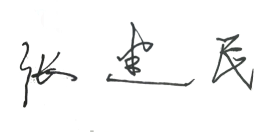 撰写人：赵博翀  系主任审核签名：           审核时间：新闻学专业毕业要求指标点新闻学专业毕业要求指标点新闻学专业毕业要求指标点关联　L011LO111倾听他人意见、尊重他人观点、分析他人需求。L011LO112应用书面或口头形式，阐释自己的观点，有效沟通。L021LO211能根据需要确定学习目标，并设计学习计划。L021LO212能搜集、获取达到目标所需要的学习资源，实施学习计划、反思学习计划、持续改进，达到学习目标。L031L0311从海量信息中准确进行有针对性的采集，去芜存菁。L031L0312对信息进行性质辨识和价值判断。L031L0313根据选定的主题对信息进行整合。L032L0321能顺畅地与人交流和沟通，并能因人而异采取不同沟通策略，如遇危机事件能有效公关。L032L0322通过观察、倾听、提问、记录、感受、思考等方式，完成采访工作。LO33LO331熟悉传统的新闻体例，并能与时俱进地应用新媒体写作方式。LO33LO332进行有传播价值的文稿写作。LO33LO333能针对不同媒体介质灵活进行文稿编辑。LO34LO341能够把握好新闻宣传规律。LO34LO342围绕主题进行策划。LO34LO343能有效地执行策划方案。L035L0351熟悉传统媒介并关注新媒介与时俱进的新变化。L035L0352娴熟掌握至少两种传播媒介应用技能。L041LO411遵纪守法：遵守校纪校规，具备法律意识。L041LO412诚实守信：为人诚实，信守承诺，尽职尽责。L041LO413爱岗敬业：了解与专业相关的法律法规，充分认识本专业就业岗位在社会经济中的作用和地位，在学习和社会实践中遵守职业规范，具备职业道德操守。L041LO414身心健康，能承受学习和生活中的压力。L051LO511在集体活动中能主动担任自己的角色，与其他成员密切合作，共同完成任务。L051LO512有质疑精神，能有逻辑的分析与批判。L051LO513能用创新的方法或者多种方法解决复杂问题或真实问题。L051LO514了解行业前沿知识技术。L061LO611能够根据需要进行专业文献检索。L061LO612能使用合适的软件来搜集和分析所需的信息数据。L061LO613能把现代信息技术融入到新闻宣传工作各个环节。L071LO711爱党爱国：了解祖国的优秀传统文化和革命历史，构建爱党爱国的理想信念。L071LO712助人为乐：富于爱心，懂得感恩，具备助人为乐的品质。L071LO713奉献社会：具有服务企业、服务社会的意愿和行为能力。L071LO714爱护环境：具有爱护环境的意识和与自然和谐相处的环保理念。L081L0811具备外语表达沟通能力，达到本专业的要求。L081L0812理解其他国家历史文化，有跨文化交流能力。L081L0813能用国际视野来分析评判具体的新闻事件。序号课程预期学习成果课程目标教与学方式评价方式1LO111学生分组，依据教师给予的主题进行小组讨论。课堂教学、学生分组实践教师通过观察学生在小组讨论时的表现给予评价2LO342围绕主题进行策划及拍摄前期工作教师指导学生实践教师对学生所做的策划、脚本及分镜头进行打分3LO511依据教师给予的选题，学生分组进行拍摄及制作以小组为单位进行实践，教师分组指导教师对学生所做的作品打分4LO514教师通过点评学生作品让学生更深入的了解行业前沿知识教师讲授并指导学生实践作品教师考察对所学知识的了解情况5LO713通过实践作品要求，制作有深度有温度的学生作品教师指导学生实践通过实践作品的程序给予学生分数单元教学的内容与难点教学的知识点能力要求理论课时数实践课时数备注第一单元新闻摄像总论理解新闻摄像专业要求、原则、德行、规范、专业水准。掌握新闻摄像的专业特征。2第1周第二单元新闻摄像构图专题理解摄像构图及特点、摄影构图的对象、摄影构图的角度、构图元素与法则、构图分类及表现特点。掌握摄影构图的的基本处理方法。55第2-6周第三单元新闻摄像运动镜头专题理解推摄、拉摄、摇摄、移摄、跟摄、运动摄像组合的具体操作。掌握摄像的基本运动方式，能够灵活选择、综合运用推拉摇移跟等多种镜头运动方式。44第7-10周第四单元新闻摄像光线、色彩专题理解光线的分类及表现特点、光线的造型作用；理解色彩的表意特性以及色彩的运用与控制。掌握熟悉各类光的造型特点、色彩的造型特点，并能够在实践操作中进行运用。42第11-12周第五单元新闻摄像镜头语言专题摄像语言的特点和本质、蒙太奇、长镜头、报道性表达方式和摄像语言的组织。掌握摄像语言的表达特点和表意手段，重点能够在实践中运用长镜头和蒙太奇的表现方法。26第12-16周序号实验名称主要内容实验时数实验类型备注1出镜介绍短片通过短片拍摄，掌握构图的基本要素及运用。4综合型2MV短片通过MV 的拍摄掌握运动镜头的基本运用。4综合型3综合运用短片练习通过完整短片练习，掌握新闻摄像的综合技能。8综合型总评构成（X）评价方式占比X1出镜短片制作20%X2MV短片制作30%X3综合短片制作50%